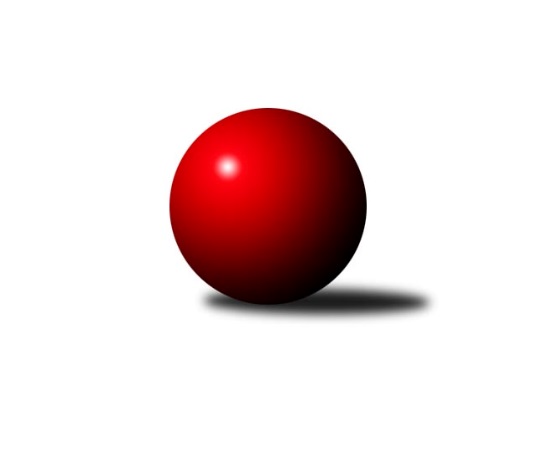 Č.1Ročník 2018/2019	15.8.2024 Krajská soutěž 2.třídy KV 2018/2019Statistika 1. kolaTabulka družstev:		družstvo	záp	výh	rem	proh	skore	sety	průměr	body	plné	dorážka	chyby	1.	Loko Cheb E	1	1	0	0	10 : 2 	(5.0 : 3.0)	1552	2	1103	449	44	2.	SKK K.Vary D	1	1	0	0	8 : 4 	(3.0 : 5.0)	1543	2	1116	427	44	3.	Kuželky Aš F	1	1	0	0	8 : 4 	(5.0 : 3.0)	1493	2	1087	406	55	4.	Kuželky Aš E	1	0	0	1	4 : 8 	(5.0 : 3.0)	1533	0	1087	446	48	5.	Kuželky Ji.Hazlov C	1	0	0	1	4 : 8 	(3.0 : 5.0)	1336	0	1002	334	60	6.	Kuželky Aš G	1	0	0	1	2 : 10 	(3.0 : 5.0)	1463	0	1020	443	57Tabulka doma:		družstvo	záp	výh	rem	proh	skore	sety	průměr	body	maximum	minimum	1.	Loko Cheb E	1	1	0	0	10 : 2 	(5.0 : 3.0)	1552	2	1552	1552	2.	SKK K.Vary D	1	1	0	0	8 : 4 	(3.0 : 5.0)	1543	2	1543	1543	3.	Kuželky Aš E	0	0	0	0	0 : 0 	(0.0 : 0.0)	0	0	0	0	4.	Kuželky Aš F	0	0	0	0	0 : 0 	(0.0 : 0.0)	0	0	0	0	5.	Kuželky Aš G	0	0	0	0	0 : 0 	(0.0 : 0.0)	0	0	0	0	6.	Kuželky Ji.Hazlov C	1	0	0	1	4 : 8 	(3.0 : 5.0)	1336	0	1336	1336Tabulka venku:		družstvo	záp	výh	rem	proh	skore	sety	průměr	body	maximum	minimum	1.	Kuželky Aš F	1	1	0	0	8 : 4 	(5.0 : 3.0)	1493	2	1493	1493	2.	Kuželky Ji.Hazlov C	0	0	0	0	0 : 0 	(0.0 : 0.0)	0	0	0	0	3.	SKK K.Vary D	0	0	0	0	0 : 0 	(0.0 : 0.0)	0	0	0	0	4.	Loko Cheb E	0	0	0	0	0 : 0 	(0.0 : 0.0)	0	0	0	0	5.	Kuželky Aš E	1	0	0	1	4 : 8 	(5.0 : 3.0)	1533	0	1533	1533	6.	Kuželky Aš G	1	0	0	1	2 : 10 	(3.0 : 5.0)	1463	0	1463	1463Tabulka podzimní části:		družstvo	záp	výh	rem	proh	skore	sety	průměr	body	doma	venku	1.	Loko Cheb E	1	1	0	0	10 : 2 	(5.0 : 3.0)	1552	2 	1 	0 	0 	0 	0 	0	2.	SKK K.Vary D	1	1	0	0	8 : 4 	(3.0 : 5.0)	1543	2 	1 	0 	0 	0 	0 	0	3.	Kuželky Aš F	1	1	0	0	8 : 4 	(5.0 : 3.0)	1493	2 	0 	0 	0 	1 	0 	0	4.	Kuželky Aš E	1	0	0	1	4 : 8 	(5.0 : 3.0)	1533	0 	0 	0 	0 	0 	0 	1	5.	Kuželky Ji.Hazlov C	1	0	0	1	4 : 8 	(3.0 : 5.0)	1336	0 	0 	0 	1 	0 	0 	0	6.	Kuželky Aš G	1	0	0	1	2 : 10 	(3.0 : 5.0)	1463	0 	0 	0 	0 	0 	0 	1Tabulka jarní části:		družstvo	záp	výh	rem	proh	skore	sety	průměr	body	doma	venku	1.	Kuželky Ji.Hazlov C	0	0	0	0	0 : 0 	(0.0 : 0.0)	0	0 	0 	0 	0 	0 	0 	0 	2.	Kuželky Aš E	0	0	0	0	0 : 0 	(0.0 : 0.0)	0	0 	0 	0 	0 	0 	0 	0 	3.	SKK K.Vary D	0	0	0	0	0 : 0 	(0.0 : 0.0)	0	0 	0 	0 	0 	0 	0 	0 	4.	Kuželky Aš F	0	0	0	0	0 : 0 	(0.0 : 0.0)	0	0 	0 	0 	0 	0 	0 	0 	5.	Kuželky Aš G	0	0	0	0	0 : 0 	(0.0 : 0.0)	0	0 	0 	0 	0 	0 	0 	0 	6.	Loko Cheb E	0	0	0	0	0 : 0 	(0.0 : 0.0)	0	0 	0 	0 	0 	0 	0 	0 Zisk bodů pro družstvo:		jméno hráče	družstvo	body	zápasy	v %	dílčí body	sety	v %	1.	Jan Bartoš 	Kuželky Ji.Hazlov C 	2	/	1	(100%)		/		(%)	2.	František Mazák st.	Kuželky Aš F 	2	/	1	(100%)		/		(%)	3.	Vladimír Míšanek 	Kuželky Aš F 	2	/	1	(100%)		/		(%)	4.	Anna Davídková 	Kuželky Aš E 	2	/	1	(100%)		/		(%)	5.	Adolf Klepáček 	Loko Cheb E 	2	/	1	(100%)		/		(%)	6.	Josef Vančo 	SKK K.Vary D 	2	/	1	(100%)		/		(%)	7.	Ivona Mašková 	Kuželky Aš E 	2	/	1	(100%)		/		(%)	8.	Ivan Rambousek 	Loko Cheb E 	2	/	1	(100%)		/		(%)	9.	Vlasta Peková 	Kuželky Ji.Hazlov C 	2	/	1	(100%)		/		(%)	10.	Michal Hric 	Loko Cheb E 	2	/	1	(100%)		/		(%)	11.	Ivana Grünerová 	Kuželky Aš G 	2	/	1	(100%)		/		(%)	12.	Jiří Mitáček st.	SKK K.Vary D 	2	/	1	(100%)		/		(%)	13.	František Mazák ml.	Kuželky Aš F 	0	/	1	(0%)		/		(%)	14.	Jan Doskočil 	Kuželky Aš G 	0	/	1	(0%)		/		(%)	15.	Libor Grüner 	Kuželky Aš G 	0	/	1	(0%)		/		(%)	16.	Petra Svobodová 	Loko Cheb E 	0	/	1	(0%)		/		(%)	17.	Petra Bránická 	Kuželky Aš E 	0	/	1	(0%)		/		(%)	18.	Anna Mistríková 	Kuželky Aš F 	0	/	1	(0%)		/		(%)	19.	Miroslav Toka 	SKK K.Vary D 	0	/	1	(0%)		/		(%)	20.	Ota Maršát ml.	Kuželky Aš E 	0	/	1	(0%)		/		(%)	21.	Miloš Peka 	Kuželky Ji.Hazlov C 	0	/	1	(0%)		/		(%)	22.	Františka Pokorná 	Kuželky Aš G 	0	/	1	(0%)		/		(%)	23.	Vladimír Čermák 	SKK K.Vary D 	0	/	1	(0%)		/		(%)	24.	Dagmar Šafaříková 	Kuželky Ji.Hazlov C 	0	/	1	(0%)		/		(%)Průměry na kuželnách:		kuželna	průměr	plné	dorážka	chyby	výkon na hráče	1.	Karlovy Vary, 1-4	1538	1101	436	46.0	(384.5)	2.	Lokomotiva Cheb, 1-2	1507	1061	446	50.5	(376.9)	3.	Hazlov, 1-4	1414	1044	370	57.5	(353.6)Nejlepší výkony na kuželnách:Karlovy Vary, 1-4SKK K.Vary D	1543	1. kolo	Jiří Mitáček st.	SKK K.Vary D	419	1. koloKuželky Aš E	1533	1. kolo	Ivona Mašková 	Kuželky Aš E	401	1. kolo		. kolo	Josef Vančo 	SKK K.Vary D	401	1. kolo		. kolo	Petra Bránická 	Kuželky Aš E	397	1. kolo		. kolo	Vladimír Čermák 	SKK K.Vary D	379	1. kolo		. kolo	Ota Maršát ml.	Kuželky Aš E	370	1. kolo		. kolo	Anna Davídková 	Kuželky Aš E	365	1. kolo		. kolo	Miroslav Toka 	SKK K.Vary D	344	1. koloLokomotiva Cheb, 1-2Loko Cheb E	1552	1. kolo	Adolf Klepáček 	Loko Cheb E	439	1. koloKuželky Aš G	1463	1. kolo	Františka Pokorná 	Kuželky Aš G	393	1. kolo		. kolo	Michal Hric 	Loko Cheb E	380	1. kolo		. kolo	Libor Grüner 	Kuželky Aš G	370	1. kolo		. kolo	Ivan Rambousek 	Loko Cheb E	368	1. kolo		. kolo	Ivana Grünerová 	Kuželky Aš G	366	1. kolo		. kolo	Petra Svobodová 	Loko Cheb E	365	1. kolo		. kolo	Jan Doskočil 	Kuželky Aš G	334	1. koloHazlov, 1-4Kuželky Aš F	1493	1. kolo	František Mazák st.	Kuželky Aš F	424	1. koloKuželky Ji.Hazlov C	1336	1. kolo	Vladimír Míšanek 	Kuželky Aš F	421	1. kolo		. kolo	Jan Bartoš 	Kuželky Ji.Hazlov C	361	1. kolo		. kolo	Anna Mistríková 	Kuželky Aš F	334	1. kolo		. kolo	Vlasta Peková 	Kuželky Ji.Hazlov C	328	1. kolo		. kolo	Miloš Peka 	Kuželky Ji.Hazlov C	327	1. kolo		. kolo	Dagmar Šafaříková 	Kuželky Ji.Hazlov C	320	1. kolo		. kolo	František Mazák ml.	Kuželky Aš F	314	1. koloČetnost výsledků:	8.0 : 4.0	1x	4.0 : 8.0	1x	10.0 : 2.0	1x